Lifelong Services (LLS) - Transition Team Referral Form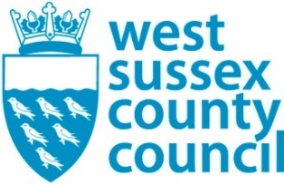 Please use this form for all young people who DO NOT have a My Plan or are being referred from external agencies / WSCC teams OTHER THAN LLS-Child Disability/Choice (young people who have a My Plan/are known to Child Disability/Choice Teams must be referred via WSCC Mosaic). To help us process your referral, please ensure you complete all sections of this form as thoroughly as possible.Once complete, please return this form to the appropriate locality Lifelong Services Duty Desk:LLS-Transition is a specialist team who work with young people with a range of disabilities and/or autism as evidenced in official health documentation or their EHCP. Please tick this box to confirm you have attached evidence that the young person has a lifelong disability and/or autism diagnosis with this referral.Examples of accepted evidence include:Psychologist / Psychiatrist / relevant clinical professional reportUP-TO-DATE Education, Health Care Plan (EHCP) (ideally with accompanying evidence of diagnosis) Failure to provide appropriate evidence will result in delay of referrals being processed.Name:Date of Birth:Date of Birth:Mosaic ID: (WSCC use only)Date of 18th birthday:Date of 18th birthday:Address:Telephone: Landline: Landline: Mobile:Mobile:GP name:GP Surgery Address: Tel no: Main family/carer name/s:Relationship to person:Address:Telephone:Email:ConsentCommentsPlease confirm that the young person is aware of this referral and has given consent for their information to be shared with other agencies involved in their care and support for the purposes of facilitating further contact with them VerbalPlease confirm that the young person is aware of this referral and has given consent for their information to be shared with other agencies involved in their care and support for the purposes of facilitating further contact with them WrittenPlease confirm that the young person is aware of this referral and has given consent for their information to be shared with other agencies involved in their care and support for the purposes of facilitating further contact with them Young person unable to give their consent – representative is aware and has agreed to this referralAgencies/Professionals involved e.g. Children’s social care, CAMHS, all other teamsAgencies/Professionals involved e.g. Children’s social care, CAMHS, all other teamsAgencies/Professionals involved e.g. Children’s social care, CAMHS, all other teamsWorker nameProfession/DisciplineAddress/Telephone/EmailCurrent services (funded and unfunded) that the young person receives (please include ALL social care, education (inc. residential schools/colleges) and health services)Costs per weekCurrent education provision and address:Academic level/s young person is working towards (e.g. Key Stage, Entry Level etc):School/College leaving date:Please use this section to tell us more about the young person:Please use this section to tell us more about the young person:Please tell us how the young person’s lifelong disability impacts their wellbeing.Note: The term ‘vulnerable’ will not be accepted on its own, unless the referral explicitly explains how the young person is vulnerable.The young person’s current circumstancesThe young person’s strengths, interests and aspirationsAny known risks (to self, others, independence)Any further relevant informationName of person filling out this form:Your relationship to young person:Your address:Your telephone number:Your email address:Date you completed this form:Lifelong Services Adults – NorthernMid Sussex, Crawley, Horsham and East Grinstead areasTelephone0330 222 8600Lifelong Services Adults – NorthernMid Sussex, Crawley, Horsham and East Grinstead areasAddressLLS Adults Northern Duty Desk, 3rd Floor, County Hall North, Chart Way, HORSHAM, West Sussex, RH12 1XHLifelong Services Adults – NorthernMid Sussex, Crawley, Horsham and East Grinstead areasEmaillifelongservicesadultsduty.northern@westsussex.gov.ukLifelong Services Adults – CoastalShoreham, Worthing and Littlehampton areasTelephone0330 222 7778Lifelong Services Adults – CoastalShoreham, Worthing and Littlehampton areasAddressLLS Adults Coastal Duty Desk, Post Point 1.32, Centenary House, Durrington Lane, WORTHING, West Sussex, BN13 2QBLifelong Services Adults – CoastalShoreham, Worthing and Littlehampton areasEmaillifelongservicesadultsduty.coastal@westsussex.gov.ukLifelong Services Adults – WesternChichester, Bognor Regis and Midhurst areasTelephone0330 222 7888Lifelong Services Adults – WesternChichester, Bognor Regis and Midhurst areasAddressLLS Adults Western Duty Desk, Room 41, Durban House, Durban Road, BOGNOR REGIS, West Sussex, PO12 9RELifelong Services Adults – WesternChichester, Bognor Regis and Midhurst areasEmaillifelongservicesadultsduty.western@westsussex.gov.uk